Graduate Research Thesis with Live Creative Works: Examiner Confidentiality DeclarationGraduate Research Thesis with Live Creative Works: Examiner Confidentiality DeclarationGraduate Research Thesis with Live Creative Works: Examiner Confidentiality Declaration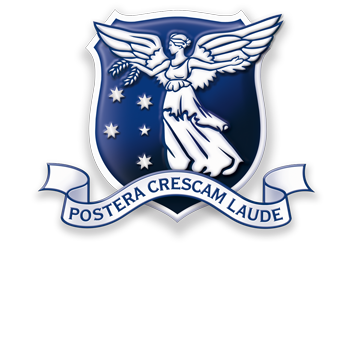 The University of Melbourne requires that all graduate research students not be informed of the examiner identities until a final ‘pass’ grade is awarded and only with the examiner’s permission.Graduate researchers submitting creative works in the form of a performance, an exhibition, an e-portfolio, or a website, have an obligation to avoid identifying their examiners.More information go to the Graduate Research Training Policy (MPF1321): https://policy.unimelb.edu.au/MPF1321 Please submit a completed Confidentiality Declaration to gr-exams@unimelb.edu.au when submitting your thesis to TES.The University of Melbourne requires that all graduate research students not be informed of the examiner identities until a final ‘pass’ grade is awarded and only with the examiner’s permission.Graduate researchers submitting creative works in the form of a performance, an exhibition, an e-portfolio, or a website, have an obligation to avoid identifying their examiners.More information go to the Graduate Research Training Policy (MPF1321): https://policy.unimelb.edu.au/MPF1321 Please submit a completed Confidentiality Declaration to gr-exams@unimelb.edu.au when submitting your thesis to TES.The University of Melbourne requires that all graduate research students not be informed of the examiner identities until a final ‘pass’ grade is awarded and only with the examiner’s permission.Graduate researchers submitting creative works in the form of a performance, an exhibition, an e-portfolio, or a website, have an obligation to avoid identifying their examiners.More information go to the Graduate Research Training Policy (MPF1321): https://policy.unimelb.edu.au/MPF1321 Please submit a completed Confidentiality Declaration to gr-exams@unimelb.edu.au when submitting your thesis to TES.The University of Melbourne requires that all graduate research students not be informed of the examiner identities until a final ‘pass’ grade is awarded and only with the examiner’s permission.Graduate researchers submitting creative works in the form of a performance, an exhibition, an e-portfolio, or a website, have an obligation to avoid identifying their examiners.More information go to the Graduate Research Training Policy (MPF1321): https://policy.unimelb.edu.au/MPF1321 Please submit a completed Confidentiality Declaration to gr-exams@unimelb.edu.au when submitting your thesis to TES.The University of Melbourne requires that all graduate research students not be informed of the examiner identities until a final ‘pass’ grade is awarded and only with the examiner’s permission.Graduate researchers submitting creative works in the form of a performance, an exhibition, an e-portfolio, or a website, have an obligation to avoid identifying their examiners.More information go to the Graduate Research Training Policy (MPF1321): https://policy.unimelb.edu.au/MPF1321 Please submit a completed Confidentiality Declaration to gr-exams@unimelb.edu.au when submitting your thesis to TES.Student Name:Student no.:Student Name:Student no.:By signing this declaration, I acknowledge that:The examiner anonymity must be maintained while my thesis is under examination and until a final ‘pass’ grade is awardedI will take every reasonable attempt of not comprising the examination by identifying the examiners.By signing this declaration, I acknowledge that:The examiner anonymity must be maintained while my thesis is under examination and until a final ‘pass’ grade is awardedI will take every reasonable attempt of not comprising the examination by identifying the examiners.By signing this declaration, I acknowledge that:The examiner anonymity must be maintained while my thesis is under examination and until a final ‘pass’ grade is awardedI will take every reasonable attempt of not comprising the examination by identifying the examiners.Signature:Date: